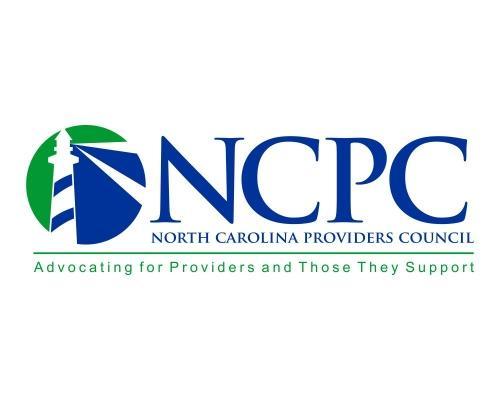 NC Providers Council Operational Data Strategies Committee Meeting Agenda January 26, 2022, 12 noon – 1 pmWelcome and Introductions – Vanessa Ervin, Committee ChairOngoing Business - Vanessa Ervin, Committee ChairMedicaid Transformation Challenges - Chris ThompsonCardinal transition - Chris ThompsonNew Business - Vanessa Ervin, Committee ChairSpecial Bulletin Covid-19 #212 – Vanessa ErvinCMS/OSHA Regulations – Sarah Pfau & Joel MaynardBullet point items to send to policy makers - Joel MaynardLegislative Updates – Joel Maynard & Sarah PfauRegulatory and Business Committee Discussion – Vanessa ErvinApril Conference - Sarah PfauNext meeting:   	March 23, 2022 12 noon – 1 pmAttendees:Vanessa ErvinChris ThompsonRachel JordanSonia SandfordHelen AustinDoug FinleyLauren WiggsDevon CornettJamie GTerri HermannJoel MaynardRichard AndersonFred NirdeAlisha TatumMedicaid Transformation Challenges:Cardinal Transition:Problem with Vaya hasn’t paid anything since January 1stLowest rates for ICF in the StateDon’t want to honor the increased FMAP fundingICF rates back to OctoberJanuary 1st transition from Cardinal to VayaVaya:  lack of service authorizations, getting the member from Cardinal to VayaVaya struggling to meet the transitionRichard and Rachel struggling with payments from the MCOWeekly phone calls with MCO’sAuthorization are an issue with Partners and VayaAuthorizations haven’t crossed over from Cardinal to VayaRates are lower as wellSonia:Partners and Vaya:  didn’t have a trouble with transitionAlliance transition issue:Rates are not the enhanced ratesContract rates were not the enhanced ratesOrange and Mecklenburg issues for the providersDougFull time on issues with authorizationsData issue – from the Cardinal system into the other MCO systemsCodes seemed to be an issue – attaching to all sitesContract wasn’t right for providersEVV didn’t work right since coming over7 figures in pending claims in HHA from agency to AllianceDidn’t put in a locator code within the information$4 million in aging (50% from the Alliance)TerriBusiness that transition to Sandhills would be paper checks versus sending to the PO BoxCheck write cut off for Sandhills transitionAdvocate back to DHB for informationProblem with PartnersDid respond but had to go through the CEOTransition Standard PlansUptick from referrals getting information to get them on the time frameHP / Standard Plan Member •	AmeriHealth Caritas Member Services: 855-375-8811 (TTY: 866-209-6421)  
•	Carolina Complete Member Services: 833-552-3876 (TTY: 711)  
•	EBCI Tribal Option Member Services: 800-260-9992 (TTY: 711)  
•	Healthy Blue Member Services: 844-594-5070 (TTY: 711)  •	United Healthcare Member Services: 800-349-1855 (TTY: 711)  •	WellCare Member Services: 866-799-5318 (TTY: 711)Special Bulletin Covid-19 #212Additional FAQ’s are about to come outFormer employees will not receive bonusCMS/OSHA RegulationsOSHA regulation:  Supreme Court struck downCMS:  11/5/2021 CMS Vaccination Interim Final Rule FAQs, most recently updated 1/20/2022:  https://www.cms.gov/files/document/cms-omnibus-covid-19-health-care-staff-vaccination-requirements-2021.pdfBullet point items for policy makers:Send information that a legislator to know and Joel will include in the mixSonia question:Is NC still providing additional or enhanced unemployment benefit rates?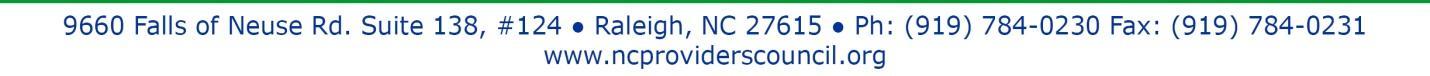 